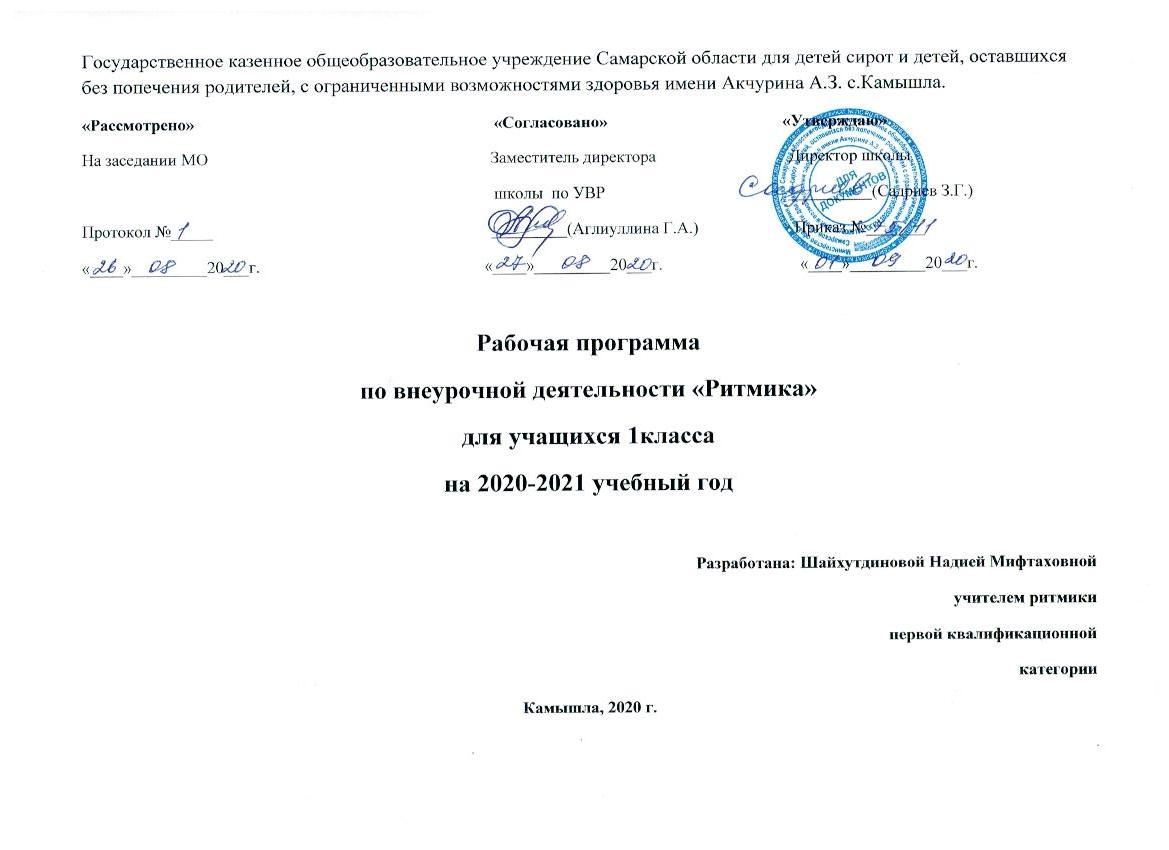 Пояснительная запискаРабочая программа по коррекционному курсу «Ритмика» составлена в соответствии с:- Федеральным законом РФ «Об образовании в РФ» №273 – Ф от 29.12.2012.- Федеральным государственным образовательным стандартом образования обучающихся с умственной отсталостью (интеллектуальными нарушениями)-  адаптированной основной общеобразовательной программой образования обучающихся с умственной отсталостью ( интеллектуальными нарушениями) ГК ОУ школы-интернат с.Камышла.- учебным планом образовательной организации.- годовым календарным учебным графиком образовательной организации.- программы по коррекционному курсу «ритмика» составлена на основе программы по ритмике А. А. Айдарбековой под редакцией В. В. Воронковой, сборник программ специальных (коррекционных) образовательных учреждений 8 вида, Москва, ВЛАДОС, 2006.Образовательная характеристика  коррекционного курсаЦель коррекционных занятий по ритмике – осуществлений коррекции недостатков психического и физического развития умственно отсталых школьников средствами музыкально – ритмической деятельности. 	 В программу по ритмике включены здоровьесберегающие технологии формирующие компетенцию  здоровьесбережения и самосовершенствования. Эти технологии помогают быстро и легко устанавливать дружеские связи с другими детьми. Дают психотерапевтический эффект:- эмоциональную разрядку;- снятие умственной перегрузки;- снижение нервно – психического напряжения;- восстановления положительного напряжения;- восстановление положительного энергетического тонуса.	Способствует формированию здорового образа жизни.	Данная программа определяет содержание предмета и последовательность её реализации в течении учебного года.Основными задачами занятий по ритмике являются:- развитие двигательных навыков и умений, развитие координации движений, формирование правильной осанки, красивой походки;-  обогащение двигательного опыта обучающихся разнообразными видами движений;-  расширение кругозора школьников через знакомство с музыкальной культурой(классической, народной, современной музыкой) и музыкальными инструментами;-  создание условий для творческого самовыражения  ребенка, учитывая индивидуальные возможности;-  формирование у детей эмоциональную отзывчивость на музыкальные произведения;-  коррекция высших психических функций, коррекция  моторно – двигательной сферы.	Расширение поставленных задач имеет большое значение для коррекции недостатков психического развития обучающихся с особыми образовательными потребностями, их познавательных возможностей  и интересов.Ценностные ориентиры содержание курсаВ процессе  освоения курса ритмика у обучающихся формируется позитивное эмоционально – ценностное отношение  к двигательной деятельностиАктивное освоение данной деятельности позволяет совершенствовать физические и двигательные действия,  успешно развивать психические процессы и нравственные качества, формировать сознание и мышление, творческий подход и элементарную самостоятельность.Место коррекционного курса в учебном планеЛичностные и предметные результаты должны освоения предмета «Ритмика»	В структуре  планируемых результатов ведущее место принадлежит личностным результатам, поскольку именно они  обеспечивают  овладение комплексом социальных (жизненных) компетенций, необходимых для достижения для основной цели современного образования – введения обучающихся с умственной отсталостью в культуру, овладение социокультурным опытомЛичностные результаты должны отражать:- осознание себя как гражданина Росси, формирование чувства гордости за свою Родину, российский народ и историю России;- развитие адекватных представлений о собственных возможностях, о насущно необходимом жизнеобеспечении;- овладение социально- бытовыми умениями, используемыми в повседневной жизни;-  способствовать к осмыслению социального окружения, своего места в нем, принятие соответствующих возрасту ценностей и социальных ролей;- принятие и освоения социальной  роли обучающихся, формирование и развитие социально значимых мотивов учебной деятельности;- развитие навыков сотрудничества со взрослыми и  сверстниками  в разных социальных ситуациях;- формирование эстетических потребностей и чувств;- развитие эстетических чувств, доброжелательности и эмоциональной отзывчивости, понимание и сопереживание чувствам других  людей;- формирование установки на безопасный, ЗОЖ, наличие мотивации к творческому труду, бережному отношению к материальным и духовным ценностям.Предметно результаты освоения АООП имеют два уровня: минимальный и достаточный. Достаточный уровень освоения предметных результатов не является обязательным для всех учащихся. Минимальный является обязательным для всех обучающихся с умственной отсталостью. Планируемые результаты изучения учебного предмета, курсаХарактеристика базовых учебных действий обучающихсяКритерий оценкиВо время обучения целесообразно всячески поощрять и стимулировать работу учеников, используя только качественную оценку.  При этом не является принципиально важным, насколько обучающийся продвигается в освоении  того или иного учебного предмета.  На этом  этапе обучения центральным результатом является проявление значимых предпосылок учебной деятельности,  одной из которых является способность ее осуществления не только под прямым и непосредственным руководством и контролем учителя, но и с определенной долей самостоятельности во взаимодействии с учителем и одноклассников. В целом оценка достижения обучающимися с умственной отсталостью предметных результатов базируется на принципах индивидуального и дифференцированного подходов. Усвоенные обучающимися даже незначительные по объему и элементарные по содержанию знания и умения выполняют коррекционно- развивающую функцию, поскольку они играют определенную роль в становлении личности ученика и овладении им социального опыта. Оценка«5»(отлично):технически качественное и художественно осмысленное исполнение, отвечающее всем требованиям на данном этапе обучения.Оценка «4» (хорошо):отметка отражает грамотное исполнение с небольшими недочетами (как в техническом плане, так и в художественном)Оценка «3»(удовлетворительно):исполнение с большим количеством недочетов, а именно: неграмотно и невыразительно выполненное движение, слабая техническая подготовка, неумение анализировать свое исполнение, незнание методики исполнения изученных движений и т.д. Содержание коррекционного курса	Проведение коррекционных занятий ритмики в образовательной организации, реализующей адаптированные образовательные программы, обусловлено необходимостью осуществления коррекции недостатков психического и физического развития умственно отсталых детей средствами музыкально – ритмической деятельности.	 Специфические средства воздействия на обучающихся. Свойственные ритмике, способствуют общему развитию младших школьников, исправлению недостатков физического развития, общей моторики , эмоционально – волевой сферы, воспитание положительных качеств (дружелюбия, дисциплинированности, коллективизма), эстетическому воспитанию.	Содержание работы на занятиях ритмики  является музыкально – ритмическая деятельность детей.  Они учатся слушать музыку, выполнять  разнообразные  упражнения, петь, танцевать, играть на простейших музыкальных инструментах. В процессе выполнения специальных упражнений  под музыку (ходьба  цепочкой  или колонне в соответствии с заданным направлением, перестроение с образованием кругов, квадратов, «звездочке», движение к определенной цели между предметами) осуществляется  развитие представлений обучающихся о пространстве и умении ориентироваться в нем .Упражнения с предметами развивают ловкость. Быстроту реакций, точность движений. Упражнения с детскими музыкальными инструментами применяются для развития у детей подвижности пальцев, умение ощущать напряжение и расслабление мышц, соблюдать ритмичность и координацию движения рук. Этот вид деятельности вызывает живой эмоциональный интерес у детей, расширяет их знания, развивает слуховое восприятие.Движения под музыку дают возможность воспринимать и оценивать характер музыки (веселая. грустная), развивают способность переживать содержание музыкального образа.Структура программы по ритмике:Музыкально – ритмическая деятельность,  которая включает в себя ритмику с элементами лечебной физкультуры, творческие задания на реализацию определенных музыкальных образов, танцевальных упражнений и композиций (тематическое занятия, сюжетные занятия, игровые занятия, импровизация).Тематические занятия состоят из подготовительной, основной и заключительной частей, на таком занятии происходит развитие гибкости, пластичности, развитие способности к выразительному исполнению движений (ходьба, бег, прыжки, общеразвивающие упражнения, плясовые движения).Сюжетное занятие проводится по заданному сценарию сказки, или произведения подготовительная часть – разминка, «сказочная зарядка», основная часть – музыкально – ритмическая композиция,  соответствующая  сценарию, заключительная часть – развязка на достижение цели, которые были поставлены в начале урока.Игровые занятия – по структуре напоминают сюжетное занятие. Подготовительная часть – разминка, общеразвивающие упражнения, основная часть – подвижные игры, отражающие тему урока, в заключительной части музыкально- ритмические композиции, соответствующие теме.Урок – импровизация, как правило проходит в конце учебного года. Это конкурс – соревнование – итог года, выбираем лучших танцоров, кто лучше повторит за педагогом, конкурс кто лучшее исполнение танца «Кузнечик», «Два весёлых гуся».Музыкально – дидактические игры имеют коррекционную направленность, упражнения носят игровую форму.Вокальная деятельность представленная детским фольклором, ролевыми песнями, играми, вокально – артикуляционной гимнастикой, вокальными играми, упражнениями.С целью укрепления психического здоровья детей, развития их эмоционально – волевой сферы на занятиях  используются элементы психогимнастики музыкальные игры на внимание, память, и другие виды ВПФ. Самое главное чтобы ребята не теряли интерес к музыке. Все упражнения должны носить разный характер, материал – увлекательный и конечно эмоциональный настрой эрудированный, чуткий, добрый талантливый музыкальный руководитель принимает большую роль в успешности музыкального занятия.Год обученияКол-во часов внеделюКол-во учебныхнедельВсего часов за учебный год1 класс13535Минимальный уровеньДостаточный уровень1 класс1 класс- готовиться к занятиям, строиться в колонну по одному, находить свое место в строю и входить в зал организованно под музыку, приветствовать учителя, занимать правильное исходное положение (стоять прямо, не опускать голову, без лишнего напряжения в коленях и плечах, не сутулиться), равняться в шеренге, в колонне;- ходить свободным естественным шагом, двигаться по залу в разных направлениях, не мешая друг другу;- ходить и бегать по кругу с сохранением правильных дистанций, не сужая круг и не сходя с его линии;- ритмично выполнять несложные движения руками и ногами;- соотносить темп движений с темпом музыкального произведения;- выполнять игровые и плясовые движения;- выполнять задания после показа и по словесной инструкции учителя;- начинать и заканчивать движения в соответствии со звучанием музыки.- уметь самостоятельно принимать правильное исходное положение в соответствии с содержанием и особенностями музыки и движения;- организованно строиться (быстро, точно);- сохранять правильную дистанцию в колонне парами;- самостоятельно определять нужное направление движения по словесной инструкции учителя, по звуковым и музыкальным сигналам;- соблюдать темп движений, обращая внимание на музыку, выполнять общеразвивающие упражнения в определенном ритме и темпе;- легко, естественно и непринужденно выполнять все игровые и плясовые движения;- ощущать смену частей музыкального произведения в двухчастной форме с контрастными построениями.Личностные базовые учебные действия-эмоциональная отзывчивость на музыку;- любовь к родине, к русской народной музыке;- учебно – познавательный интерес к новому учебному материалу;-  мотивация к разным видам музыкальной деятельности;- основа для формирования ЗОЖ, организация культурного досуга.Регулятивные базовые учебные действия- выполнять задания, оценивать результаты своей деятельности;- корректировать собственное исполнение;- формирование волевых усилий;-  воспринимать мнение сверстников и взрослых;- принимать участие в музыкальных инсценировках.       Познавательные базовые учебные действия- воспринимать музыку  выражать свое отношение к музыкальным произведениям;- расширить свои представления о жанре и характере музыки;- выявлять настроения и чувства, выражаемые в музыке;- эмоциональное сопереживание музыке.Коммуникативные базовые учебные действия- высказывать свое мнение о музыке (монолог, диалог);- задавать вопросы;- эмоционально выражать свое отношение к музыкальным произведению- проявлять творческую активность в процессе хорового пения, коллективной творческой деятельности;                     